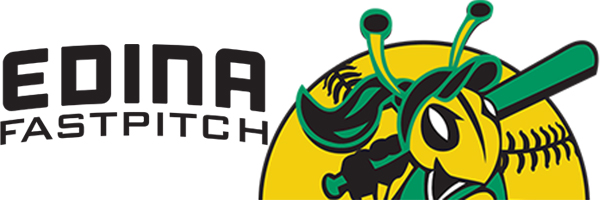 Practice Plan #176:00 Warm up jog to fence and back, Dynamic stretching6:05 Warm up playing catch6:10 Team discussion about tournament preperation.6:15 Split team into three groups.Group 1 will be doing a regular infield practice.Group 2 will be hitting in the batting cage.Group 3 will be catching fly balls6:30 Rotate Groups6:45 Water Break6:50 Rotate Groups7:05 Discussion about the finer points of base running.7:10 Throwing relay race7:20 Base running relay race7:25 Team meeting7:30 Team Practice is over on time except for pitchers and catchersPitchers start working on Wrist Snaps while catchers get their equipment on.7:35 Pitchers work on K'sCatchers work on Blocking Drill7:40 Pitchers Walk Through DrillCatchers work on the Bunt DrillIf we do not have as many catchers as pitchers, the parent will have to continue catching and we will rotate the catchers so they become familiar with the pitchers.7:45 Distance Pitch DrillCatchers Developing a Strong Throw To Second Base7:50 Regular pitching and catching.7:55 Pass ball drill8:00 Practice is over 